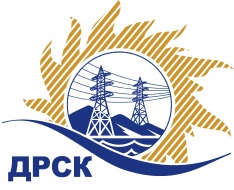 Акционерное общество«Дальневосточная распределительная сетевая  компания»(АО «ДРСК»)№ 6.1/УР                                                                                                                 21.11.2017 г.   							                        Организатор (Заказчик) закупочной процедуры – АО «Дальневосточная распределительная сетевая компания» (далее – АО «ДРСК») (Почтовый адрес: 675000, Амурская обл., г. Благовещенск, ул. Шевченко, 28, тел. 8 (4162) 397-205)Способ и предмет закупки: Открытый запрос предложений на право заключения договора: «Капремонт ВЛ-110 кВ Хвойная-Озерная, ВЛ-35 кВ Архара-Набережная, Набережная-Иннокентьевка, А-База, Угольная-Обувная, филиал АЭС» для нужд филиала АО «ДРСК» «Амурские электрические сети».Извещение опубликованного на сайте в информационно-телекоммуникационной сети «Интернет» www.zakupki.gov.ru (далее — «официальный сайт») от 08.11.2017 № 31705713306.Внесены следующие изменения в  Извещение и Документацию о закупке:Пункт 10. Извещения читать в следующей редакции: Срок предоставления Документации о закупке: с «08» нобяря2017 года   по «30» ноября2017 года.Пункт 14. Извещения читать в следующей редакции: Сведения о начале, дате и времени окончания приема заявок, месте и порядке их представления Участниками: дата начала подачи заявок на участие в закупке: «08» ноября 2017 года.   Дата окончания подачи заявок на участие в закупке: 11:00 часов местного (Благовещенского) времени (05:00 часов Московского времени) «30» ноября2017 года.Пункт 16. Извещения читать в следующей редакции: Дата, время и место вскрытия конвертов с заявками на участие в закупке: 11:00 часов местного (Благовещенского) времени (05:00 часов Московского времени) «30» ноября 2017 года.Пункт 17. Извещения читать в следующей редакции: Дата, время и место рассмотрения заявок: предполагается, что рассмотрение заявок участников будет осуществлено в срок до «15» декабря 2017 года по адресу Организатора. Организатор вправе, при необходимости, изменить данный срокПункт 18. Извещения читать в следующей редакции: Дата, время и место подведения итогов закупки: предполагается, что подведение итогов  закупки будет осуществлено по адресу Организатора в срок до «22» декабря 2017 года. Организатор вправе, при необходимости, изменить данный срок.Пункт 4.2.15. Документации о закупке читать в следующей редакции: Срок окончания приема заявок на участие в закупке 11:00 часов местного (Благовещенского) времени (05:00 часов Московского времени) «30» ноября 2017годаПункт 4.2.17. Документации о закупке читать в следующей редакции:  Сроки предоставления участникам закупки разъяснений положений документации о закупки. Дата начала предоставления разъяснений: «08» ноября 2017 г. Дата окончания предоставления разъяснений: «30» ноября 2017 г.Пункт 4.2.16. Документации о закупке читать в следующей редакции: Дата и время вскрытия конвертов с заявками на участие в закупке. 11:00 часов местного (Благовещенского) времени (05:00 часов Московского времени) «30» ноября 2017года.Пункт 4.2.17. Документации о закупке читать в следующей редакции: Дата, время и место рассмотрения заявок: предполагается, что рассмотрение заявок участников будет осуществлено в срок до «15» декабря 2017 года по адресу Организатора. Организатор вправе, при необходимости, изменить данный срокПункт 4.2.18. Документации о закупке читать в следующей редакции: Дата, время и место подведения итогов закупки: предполагается, что подведение итогов  закупки будет осуществлено по адресу Организатора в срок до «22» декабря 2017 года. Организатор вправе, при необходимости, изменить данный срок.Все остальные условия Извещения и Документации о закупке остаются без изменения.Ответственный секретарь Закупочной           комиссии 2 уровня АО «ДРСК»                                                                          Т.В.ЧелышеваЧувашова О,В.(416-2) 397-242  Уведомление о внесение изменений в Извещение и Документацию о закупке(закупка 34 раздел 1.1 ГКПЗ 2018)